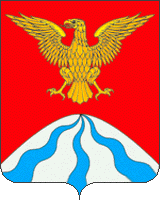 ФИНАНСОВОЕ УПРАВЛЕНИЕАДМИНИСТРАЦИИ МУНИЦИПАЛЬНОГО ОБРАЗОВАНИЯ«ХОЛМ-ЖИРКОВСКИЙ РАЙОН» СМОЛЕНСКОЙ ОБЛАСТИП Р И К А З   В соответствии со статьей 242 Бюджетного кодекса Российской Федерациип р и к а з ы в а ю:Утвердить прилагаемый порядок завершения операций по исполнению бюджетов муниципальных образований Холм-Жирковского района Смоленской области в 2016 году и порядок обеспечения  получателей средств бюджетов муниципальных образований Холм-Жирковского района Смоленской области при завершении финансового года наличными деньгами, необходимыми для осуществления деятельности в нерабочие праздничные дни в Российской Федерации в январе очередного финансового года.Начальник Финансового управления Администрации муниципального  образования «Холм-Жирковский район» Смоленской области                              Т. М. СтанькоПОРЯДОКзавершения операций по исполнению бюджетов муниципальных образований Холм-Жирковского района Смоленской области в 2016 году и порядок обеспечения  получателей средств бюджетов муниципальных образований Холм-Жирковского района Смоленской области при завершении финансового года наличными деньгами, необходимыми для осуществления деятельности в нерабочие праздничные дни в Российской Федерации в январе очередного финансового года1. В соответствии со статьей 242 Бюджетного кодекса Российской Федерации исполнение бюджетов муниципальных образований Холм-Жирковского района Смоленской области (далее – местные бюджеты) в части кассовых операций по расходам местных бюджетов и источникам финансирования дефицита местных бюджетов   завершается 30 декабря 2016 года.2. Главные распорядители, распорядители и получатели средств местных бюджетов, главные администраторы и администраторы источников финансирования дефицита местных бюджетов    представляют в отдел казначейского исполнения бюджета Финансового управления Администрации муниципального образования «Холм-Жирковский район» Смоленской области (далее –  Финансовое управление МО «Холм-Жирковский район»):- платежные документы и иные документы, необходимые для подтверждения в установленном порядке принятых ими денежных обязательств и последующего осуществления кассовых выплат из местного бюджета, не позднее 29 декабря 2016 года, а для осуществления операций по выплатам за счет наличных денег -  не позднее 28 декабря 2016 года;- платежные документы  на выдачу заработной платы (денежного содержания) за вторую половину декабря 2016 года,  выплат социального характера за декабрь 2016 года и 1 декаду января 2017 года за счет средств местного бюджета - не позднее 28 декабря 2016 года, за счет средств областного бюджета – не позднее 29 декабря 2016 года;- платежные документы на перечисление межбюджетных трансфертов – не позднее 28 декабря 2016 года.При этом дата составления платежных документов в поле «дата» платежного документа не должна быть позднее  даты, установленной настоящим пунктом для представления данного платежного документа в отдел казначейского исполнения бюджета Финансового управления МО «Холм-Жирковский район».3. Финансовое управление МО «Холм-Жирковский район»  осуществляет в установленном порядке кассовые выплаты из местных бюджетов на основании платежных документов, указанных в пункте 2 настоящего Порядка, до 30 декабря 2016 года включительно.4. Остатки неиспользованных лимитов бюджетных обязательств (бюджетных ассигнований) 2016 года, отраженные на лицевых счетах, открытых в Финансовом управлении МО «Холм-Жирковский район» главным распорядителям, распорядителям и получателям средств местных бюджетов, главным администраторам и администраторам источников финансирования дефицита местных бюджетов, не подлежат учету на указанных лицевых счетах в качестве остатков на начало 2017 года.5. После 1 января 2017  года документы от главных распорядителей, распорядителей и получателей средств местных бюджетов, главных администраторов и администраторов источников финансирования дефицита местных бюджетов на изменение лимитов бюджетных обязательств 2016 года не принимаются.	 6. Остатки средств местных бюджетов 2016 года, поступившие на счета Финансового управления МО «Холм-Жирковский район» в 2017 году, подлежат перечислению в доход соответствующего местного бюджета в порядке, установленном для возврата дебиторской задолженности прошлых лет получателей средств местных бюджетов.В случае если средства местного бюджета завершенного финансового года, направленные на осуществление социальных выплат в соответствии с законодательством Российской Федерации, нормативными правовыми актами Смоленской области, муниципальных образований возвращены в очередном финансовом году подразделениями Банка России или кредитными организациями на лицевые счета, открытые Финансовому управлению МО «Холм-Жирковский район» Смоленской области в Управлении Федерального казначейства по Смоленской области для учета операций по кассовым поступлениям в местный бюджет и кассовым выплатам из местного бюджета, по причине неверного указания в платежных документах реквизитов получателя платежа, получатели средств местного бюджета вправе представить в Финансовое управление МО «Холм-Жирковский район» платежные документы для перечисления указанных средств по уточненным реквизитам.7. Обеспечение получателей средств местных бюджетов при завершении финансового года наличными деньгами, необходимыми для осуществления их деятельности в нерабочие  праздничные дни в Российской Федерации в январе очередного финансового года, осуществляется Финансовым управлением МО «Холм-Жирковский район» в пределах доведенных лимитов бюджетных обязательств на текущий финансовый год.Получатели средств местных бюджетов представляют в отдел казначейского исполнения бюджета Финансового управления МО «Холм-Жирковский район» заполненные в установленном порядке платежные поручения на получение наличных денег в сроки, установленные в пункте 2 настоящего Порядка.Получатели средств местных бюджетов вправе иметь в кассе наличные деньги в пределах установленного ими лимита остатка наличных денег в кассе. Возврат неиспользованных наличных денег, полученных для осуществления деятельности в нерабочие праздничные дни в Российской Федерации, осуществляется получателями средств местных бюджетов в январе очередного финансового года в целях последующего перечисления в доход соответствующего местного  бюджета в порядке, установленном для возврата дебиторской задолженности прошлых лет получателей средств местного бюджета.Кассовые операции очередного финансового года за счет указанного в абзаце третьем настоящего пункта остатка наличных денежных средств подлежат отражению в бюджетном учете и бюджетной отчетности за очередной финансовый год.        от 12.2016 г.                            ПРОЕКТ                                                 №Об утверждении порядка завершения операций по исполнению бюджетов муниципальных образований Холм-Жирковского района Смоленской области в 2016 году и порядка обеспечения  получателей средств бюджетов муниципальных образований Холм-Жирковского района Смоленской области при завершении финансового года наличными деньгами, необходимыми для осуществления деятельности в нерабочие праздничные дни в Российской Федерации в январе очередного финансового года         УТВЕРЖДЕНприказом начальника Финансового управления Администрации муниципального образования «Холм-Жирковский район» Смоленской области от 12.2016 г.№ 